Huntsville Disc Golf ClubBoard Meeting Agenda/MinutesNovember 8th, 2022Invitees:Nate Kaye Micah Streeter - AbsentScott Luttrell - AbsentCraig NakamotoDave Caplan - AbsentPeter Ewald Justin Murphy - AbsentAgenda:Review last meeting action items. Results of Survey: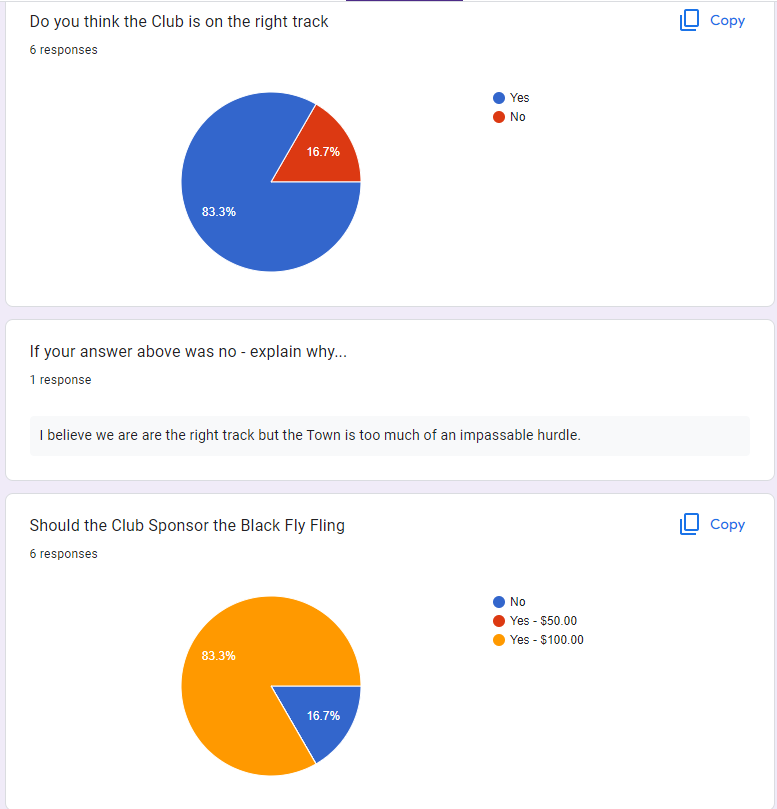 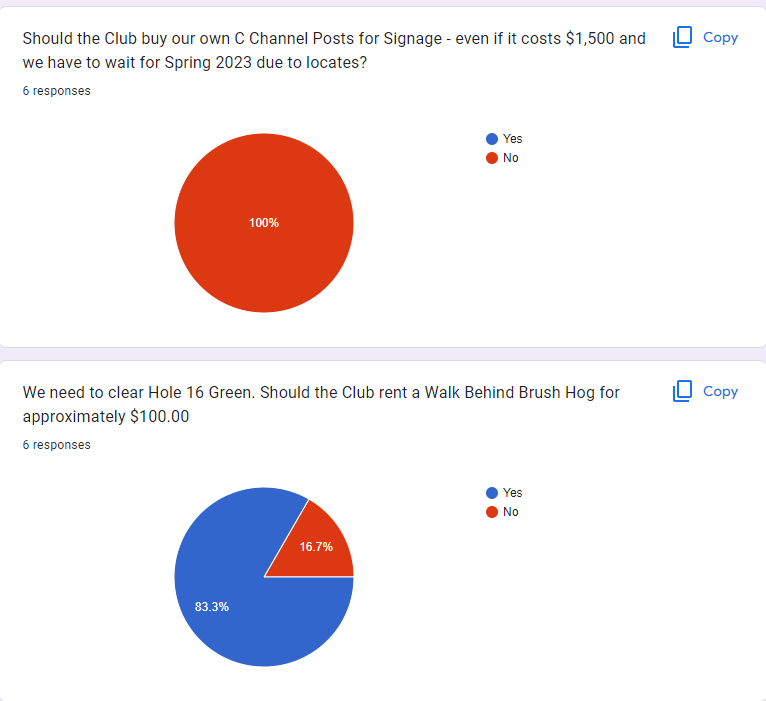 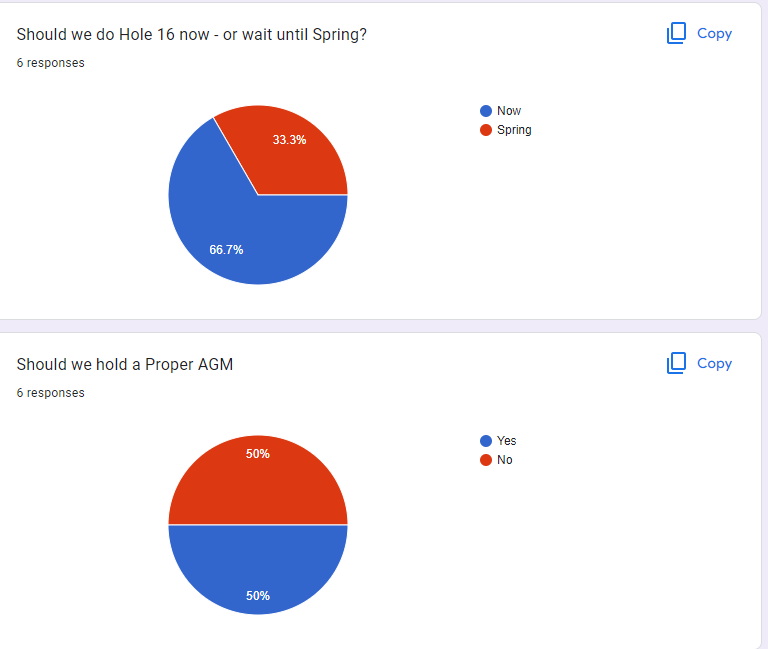 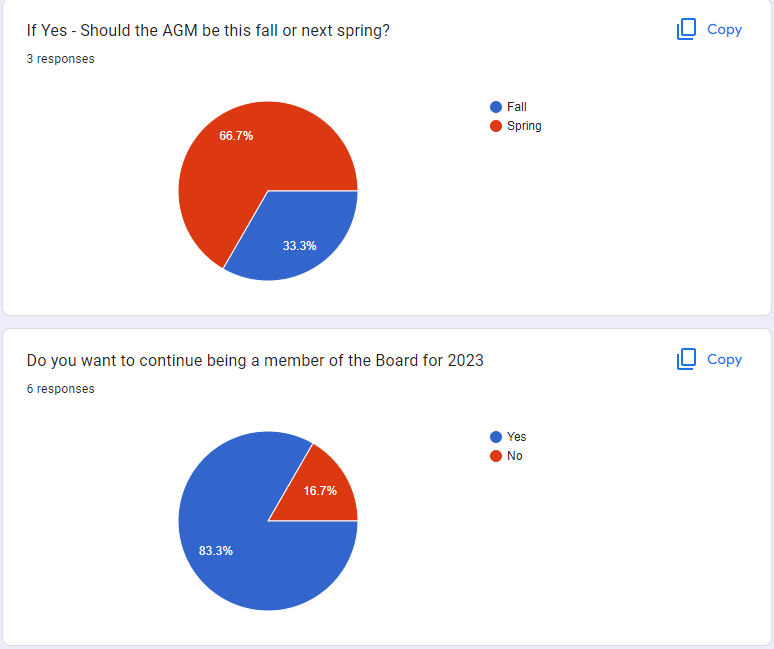 Signage: Meeting with Town on December 6th to finalize spring plansCraig and Peter to attend and Peter to send invite to CraigFinance Update: See belowNew hole 16: See below Committee UpdatesFinance (Peter Ewald, Craig Nakamoto, Micah Streeter, Dave Caplan) BALANCE = $4526.88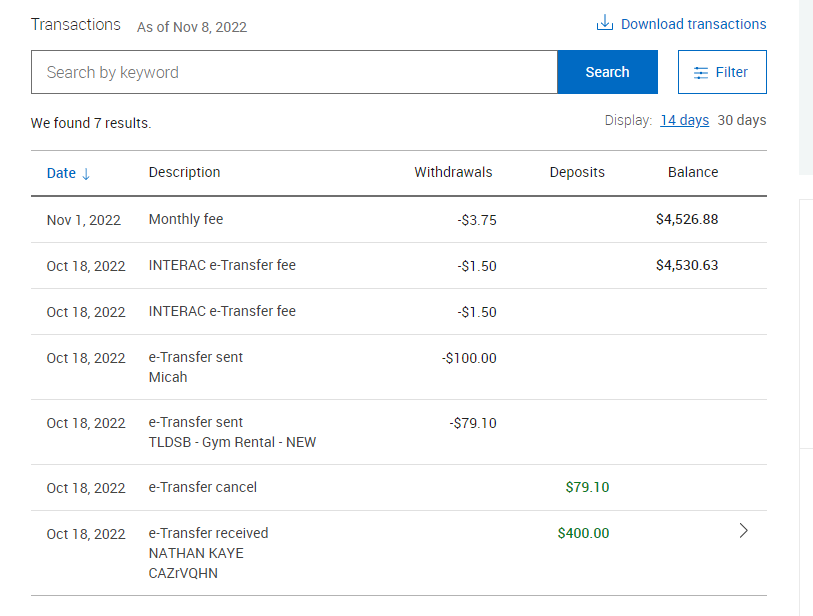 Putting league: we have paid – $79.10 to school Board for 2021/2022Black Fly Fling Sponsorship: we have paid - $100 to MicahOwe Town of Huntsville = $423.75 for summer league course rentalPeter to arrange payment this week.Received $270 from Julien (Already received $500 mid season) from League.Nathan has some cash from Putting league 2021/2022Fundraising (Short- and long-term revenue streams for the club), (Nate Kaye, Julien Rogers)T sign Sponsorship $5,000.00 pledged to date9 X level 13 x Level 2Holes assignment – First come first serveShare google sheet with everyone - DoneTags/Membership drive21 Tags soldMade $511.23 minus cost of $210.00 = revenue of $301.23But we gave out stickers and hats and discs as prizesNot sure the cost of that, stickers and hats were bought by Peter, disc were mostly donated?Events (League, Tournaments, Youth Engagement) (Micah Streeter, Nate Kaye, Julien Rogers)Summer League CompletedTown Agreement/Rental – Payment Due $423.75Next year plans/ideas?Winter – putting league – Nate Kaye2022/2023 – December to MarchAt a Huntsville Gym – Spruce GlenQuoted - $395.00 from School BoardStarts December 7th – Wednesdays 7-8pmCraig to put on Website.Infrastructure (Peter Ewald, Dave Caplan, Micah Streeter)New hole 16Use our own sawsCraig and Nate – go mid week – Wednesday November 16th, 11:00am-1:00pmPeter to talk to TinaLeave basket outside shopSignageMeeting with Town December 6th at 10:00amWho wants to join – Zoom CallTotal Cost – 50% Deposit ($1,965.36) paid to Fluent Disc Golf- Should have proofs in one week.Base Package $3033 Standard welcome sign (60x36)Standard T Signs (12x9) x 36Basic Sponsor Signs $900(5x5) x 36 Caution Signs $165X3Total = 3930.72Wait untill after Dec 6th meeting with town to pay balance to FluentSponsorship packageWe need more…. Everyone to reach to potentialsMembership (Growth, By-Laws, Elections, social media (website and Instagram (Julien Rogers, Peter Ewald, Craig Nakamoto)Memberships package/tags 2023New ideas?Disc with Logo for promotion.INNOVA BEST OPTIONS – PARK FOR NOW.ACTION ITEMS:Send logos to Craig for websiteCraig and Peter to attend meeting with ToH on December 6th at 10:00 and Peter to send invite to CraigPutting LeagueCraig to put on Website.Nate to make post on Facebook soonHole 16:Craig and Nate – go mid week – Wednesday November 16th, 11:00am-1:00pmPeter to talk to TinaLeave basket outside shopPeter to Update Kevin regarding signage timeline.